	КАРАР                                                                 ПОСТАНОВЛЕНИЕ№14   от   07.05.2018г«О мерах по охране лесов от пожаровна территории  сельскогопоселения    Кузяновский   сельсовет    МР Ишимбайский   район  РБ в 2018 году»Руководствуясь Федеральными законами от 21 декабря 1994 г. № 69-ФЗ «Опожарной безопасности», от 06 октября 2003 г. № 131-ФЗ «Об общих принципахорганизации местного самоуправления в Российской Федерации», статьями 20Устава Кузяновского  сельского поселения в целях осуществления необходимыхмер по охране лесов от пожаров в 2018 годуПОСТАНОВЛЯЮ:1 Утвердить прилагаемый План мероприятий по подготовке к пожароопас-ному сезону 2018 года и охране лесов от пожаров в Кузяновском  сельском поселении.2 Ограничить на период высокой пожароопасности въезд транспортныхсредств и посещение гражданами лесов, а также проведение работ, представляю-щих угрозу безопасности лесов.3 Оказывать необходимое содействие в борьбе с лесными пожарами и ре-шении вопросов организации тушения лесных пожаров и ликвидации их последствий.4 Установить дежурство ответственных работников на период пожарнойопасности в нерабочее время.5 Рекомендовать руководителям лесозаготовительных организаций незави-симо от форм собственности создать резерв горюче-смазочных материалов и вы-делять транспортные средства и силы для тушения лесных пожаров, провести ме-роприятия по подготовке к пожароопасному сезону 2018 года и организацииборьбы с лесными пожарами.6 Обнародовать настоящее постановление  на  стенде в  здании администрацииКузяновского сельского поселения и разместить на официальном сайте админист-рации  СП Кузяновский  сельсовет по адресу : «kuzanovo.ru»7.Контроль за исполнением настоящего постановления оставляю за собой.Глава  администрации:                                                А.М.Алтынбаев                                                                                                       Приложение №1                                                                                                                                                                                                                                                                                                                                ПЛАНмероприятий  по обеспечению охраны населенных пунктов   по сельскому поселению Кузяновский сельсовет МР Ишимбайский район РБ от природных пожаров в пожароопасный период 2018 года.Башкортостан Республикаhы Ишембай районы муниципаль районы Көҙән  ауыл советы ауыл биләмәhе хакимиәте 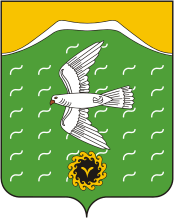 Администрация сельского поселения Кузяновский сельсовет муниципального района Ишимбайский район Республики БашкортостанСовет  урамы, 46,Көҙән  ауылы, Ишембай районы, Башкортостан Республикаһы453234Тел.; 8(34794) 73-243, факс 73-200.Е-mail: kuzansp@rambler.ru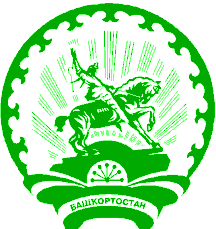 ул. Советская, 46,с.Кузяново, Ишимбайский район, Республика Башкортостан453234Тел.; 8(34794) 73-243, факс 73-200.Е-mail: kuzansp@rambler.ru      № п/п                                         Мероприятия   Срок исполнения  Исполнители1. Профилактические мероприятия при подготовке к   пожароопасному периоду1. Профилактические мероприятия при подготовке к   пожароопасному периоду1. Профилактические мероприятия при подготовке к   пожароопасному периоду1. Профилактические мероприятия при подготовке к   пожароопасному периоду1.Провести проверку состояния сил и средств пожаротушения  к действиям по предназначению и доведение наличия указанных средств до установленных норм.      июньГлава СП,Члены ДПК2.Откорректировать порядок привлечения сил и средств на ликвидацию лесо-торфяных пожаров, оперативные планы тушения пожаров в лесах, в которых предусмотреть:схемы пожарных проездов, подъездов к пожарным водоисточникам, минерализованных полос;состав комиссий по предупреждению и ликвидации ЧС и обеспечению пожарной безопасности и ее рабочей группы;организацию телефонной связи;наличие сил и средств, имеющихся в организациях и привлекаемых к тушению лесоторфяных пожаров согласно расчетов;планы эвакуации населения из пожароопасных зон лесоторфяных массивов; июньГлава СП,Члены ДПК,Лесхоз3.Организовать  рассмотрение вопросов выполнения подготовительных мероприятий к пожароопасному периоду в лесах,  разработка и издание постановлений,  при угрозе и возникновении ЧС с утверждением планов мероприятий  по подготовке к  пожароопасному периоду. июнь Глава СП4.Обеспечить контроль за соблюдением мер пожарной безопасности лесопользователями, владельцами объектов, расположенных на территории лесного фонда, создание ими системы предупреждения и  тушения лесных пожаров на арендованных лесных участках, запасов ГСМ и укомплектованностью средствами пожаротушения за счет собственных средств. В течение года Глава СП5.Организовать разъяснительную работу с населением по вопросам соблюдения правил пожарной безопасности в лесах, а также обеспечить регулярное информирование  населения о складывающейся пожароопасной обстановке и его  действиях при угрозе и возникновении ЧС, связанных с лесными пожарами.В течение годаГлава СП,ДПК6.При наступлении пожароопасного периода  предусмотреть  своевременное введение особого  противопожарного режима, а также ограничение посещения лесов и въезда в него транспортных средств.При необходимостиГлава СП7.С целью недопущения возникновения угрозы лесных пожаров исключить возможность бесконтрольного отжига сухой травы на сопредельных с лесным фондом территориях.Апрель- майСентябрь- октябрьГлава СП2. Организационно – технические  мероприятия при наступлении пожароопасного периода2. Организационно – технические  мероприятия при наступлении пожароопасного периода2. Организационно – технические  мероприятия при наступлении пожароопасного периода2. Организационно – технические  мероприятия при наступлении пожароопасного периода1.Усилить контроль за противопожарным состоянием  учреждений с массовым пребыванием людей и населенных пунктов, расположенных в пожароопасных зонах. В пожароопасный  периодГлава СП2.Запретить сжигание в лесах порубочных остатков, выжигание сухой травы и стерни на полях. В пожароопасный  периодГлава СП3.Организовать патрулирование наиболее пожароопасных  участков возникновения лесоторфяных пожаров.  В пожароопасный  периодГлава СП4.Закрытие свалок мусора и отходов в лесах, вблизи лесных массивов, организованных незаконным путем. Устранение нарушений правил пожарной безопасности на действующих свалках.постоянноГлава СП,Члены ДПК5.Изготовление и распространение листовок, памяток среди населения в периоды повышенной пожарной опасности в лесах, призывающих к осторожному обращению с огнем в лесу. Проведение опашку территории сельского поселения.Май-июньГлава СП